Приложение 1Дети читают стихотворениеСолнце на дворе иль хмурый денёчек Всё равно спешили мы в школу с тобой. Быстро пролетели четыре годочка -                   И сегодня первый наш праздник выпускной! И вот -  мы уже большие
Переходим в 5-й класс.
А помните, пришли какими              
Мы в эту школу в первый раз? 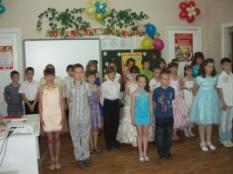 Стоял учитель у порога,
У нас была одна дорога.
Я робко в кабинет зашёл,           
За парту сел тихонечко.И я пришла с букетом в дом,                В тот дом, что школой мы зовём.А после первого урока
Боязнь моя совсем прошла.
Хвалили нас и так и сяк,        Не скоро наш запал иссяк.Не скоро всё кончается – 
Учёба продолжается,
Четвёртый класс – последний    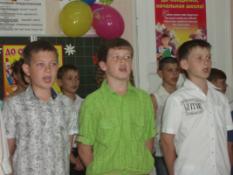 Сегодня подошёл.Опять в смятенье мамы,
Опять в волненье папы:               
Кем вырастут их чада?
Кто будет их учить?Сегодня мы подстрижены,
Причёсаны, прилизаны
Должны переступить порог,                
Как трудно! Кто б подумать мог!Сегодня день у нас такой – 
И грустный, и весёлый.         
Ведь мы прощаемся с родной…                   
Все вместе: Своей начальной школой!